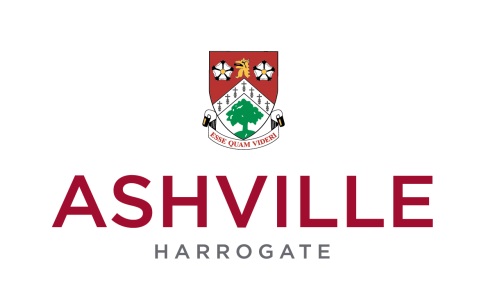 APPLICATION FORM – TEACHING STAFFThe purpose of this form is to provide Ashville with a standardised set of information for all candidates.  If you submit a CV, this application form will still be required.Please complete all parts of this form. If you would like assistance in completing this form, please contact the College, e will be pleased to help you.  Please continue on extra sheets if necessary.SECTION 1. 	PERSONAL DETAILSSECTION 2.	SUMMARYSECTION 3.	EDUCATIONGive details of secondary schools, colleges and universities attended with subjects, dates, results and qualifications obtained (provide predicted grades if not yet awarded). SECTION 4.   PROFESSIONAL / OTHER QUALIFICATIONSGive details of any relevant qualifications with dates and qualification obtained:  SECTION 5.	EXTRA CURRICULAR QUALIFICATIONS / EXPERIENCEGive details of any extra-curricular activities that you have led, including qualifications if appropriate:SECTION 6.	CURRENT EMPLOYMENTSECTION 7.	PREVIOUS EMPLOYMENTPlease list all previous full time and part time work since leaving full time education, including any periods of self-employment, starting with the most recent first.SECTION 8.	GAPS IN EMPLOYMENTIf there are any gaps in your employment history since leaving school, please provide more information here.  This could include for example periods of travel or time looking after your family.SECTION 9.	 TIME SPENT LIVING OVERSEASIf you have lived outside of the UK for more than 12 months in the last 10 years please provide detailsSECTION 10.	 REFERENCESPlease give details of two referees. SECTION 11.	 REASON FOR APPLICATIONSECTION 12.	 CRIMINAL CONVICTIONSThe College will undertake an enhanced criminal records check for all new employees.  The College does have a policy on the employment of convicted offenders and a previous criminal conviction will not necessarily bar you from working at Ashville.  You should note that all posts involving direct contact with vulnerable children are exempt from the Rehabilitation of Offenders Act 1974.  The amendments to the Exceptions Order provides that certain spent convictions are ‘protected’ – these offences will not be disclosed to the College as part of a criminal records check and you are not required to disclose them as part your application.  Guidance on what will be disclosed to the College can be found on the Disclosure and Barring Service website or hereSECTION 13.	 RIGHT TO WORK IN THE UKSECTION 14.	DECLARATIONThank you for completing this form. We will consider all the information you have provided us carefully and will then select applicants that we wish to interview.If we do ask to interview you, we will require you to bring the following:Proof of identity (eg: passport, photo driving licence)Proof of address (eg: utility bill, Council Tax bill)Original certificates for all the qualifications listed hereWe would also like to see the following if you have them:Your original birth certificateYour driving licenceDBS certificate 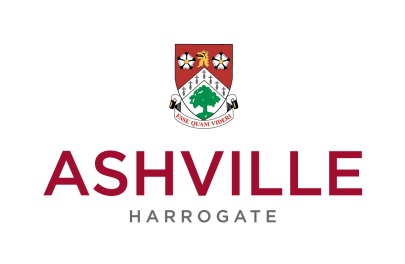 Ashville College is committed to equality of opportunity in relation to the recruitment and selection of staff.  To assist in the implementation and monitoring of its policy, the College requests applicants for posts provide the following information.  This form is voluntary and does not form part of the selection process.I would describe my race or cultural origin as (please tick one box only):My gender is:My age is:My religion or religious belief is:Do you have any health or disability issues which might affect your ability to attend an interview or to undertake a test?  Please provide details of suggested reasonable adjustments that may assist you in being able to attend or to undertake a test:-.....................................................................................................................................................................................................................................................................................................Post applied for:Where did you see the advertisement?Surname (block capitals)Title (Mr, Mrs, Ms, Miss, Dr etc)Former Surnames (if applicable)Forename(s) Please underline the name by which you are knownAddress (inc post code)Telephone NumbersAddress (inc post code)Day:Address (inc post code)Mobile:Address (inc post code)E-mail:Please state if you are related to any existing employees or Governors of Ashville College:Please state if you are related to any existing employees or Governors of Ashville College:Current SchoolCurrent RoleSubjects TaughtCurrent SalaryNotice PeriodFrommm/yyTomm/yySchool / College / UniversityQualificationsQualificationAwarding BodyDate AwardedRenewal DateActivityQualificationsName and address of present / most recent employer:Name and address of present / most recent employer:Nature of employer’s business:Nature of employer’s business:Job Title:Date of appointment:Present salary: Other benefits: Notice period:Main duties & responsibilities:Main duties & responsibilities:Subjects taught:Subjects taught:Date Frommm/yyDate Tomm/yyName & address of employerPosition held and brief details of dutiesReason for leavingDatesReason for GapDatesCountriesReason (eg. forces posting)Referee 1Referee 1Referee 2Referee 2NameNameNameNameJob TitleJob TitleJob TitleJob TitleAddressAddressAddressAddressTelephone No.Telephone No.Telephone No.Telephone No.EmailEmailEmailEmailYour connection with the above personYour connection with the above personYour connection with the above personYour connection with the above personMay we contact this person before an interview? Yes / NoMay we contact this person before an interview? Yes / NoPlease comment on why you are applying for the role.Please comment on why you would be suited for the role you are applying for.Have you been placed on the DBS children’s barred list or been subject to any sanctions imposed by a regulatory body?Yes / NoDo you have any relevant convictions, cautions, bind-overs, final warnings, or reprimands?
Yes / NoAre you subject to any pending criminal convictions, pending criminal damages or Court Hearings?Yes / NoIf you have answered yes to any of the above questions, you must supply details in a sealed envelope marked “Confidential” and attach to this form.  If your application is successful, this information will be checked against information from the Disclosure & Barring Service.If you have answered yes to any of the above questions, you must supply details in a sealed envelope marked “Confidential” and attach to this form.  If your application is successful, this information will be checked against information from the Disclosure & Barring Service.Do you have the right to work in the UK?Yes / NoI certify that to the best of my knowledge and belief, the information given in this application (and any accompanying documentation) is factually correct and I understand if I have given any false information or withheld relevant details, that my application may be rejected or in the event of employment, may result in summary dismissal or disciplinary action.Signed……………………………………………....  Date……………………………………….EQUAL OPPORTUNITIES IN EMPLOYMENTMONITORING OF POLICYWhite: British / Any other white background (please specify _________________)Mixed: White and Black Caribbean /  White and Black African / White and Asian / Any            other mixed background Asian or Asian British: Indian / Pakistani / Bangladeshi / Any other Asian background                             Black or Black British: Caribbean /  African / Any other Black background Chinese or Chinese BritishOther (please specify ____________________)Prefer not to sayFemale                                    MaleOther16-1920-2930-3940-4950-5960+ChristianJewishHinduSikhMuslimBuddhistNoneOther (please specify ____________)YesNo